110學年度臺北市立建國高中111大學各入學管道升學經驗分享使用授權書我同意將本人資料（請勾選：□甄試經驗□審查資料）上傳學校生涯資訊站，供建中師生以專屬帳號密碼登入瀏覽。所提供內容已刪除不欲公開之個人資料。簽名：________________　　　日期：111年______月______日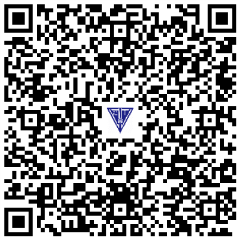 